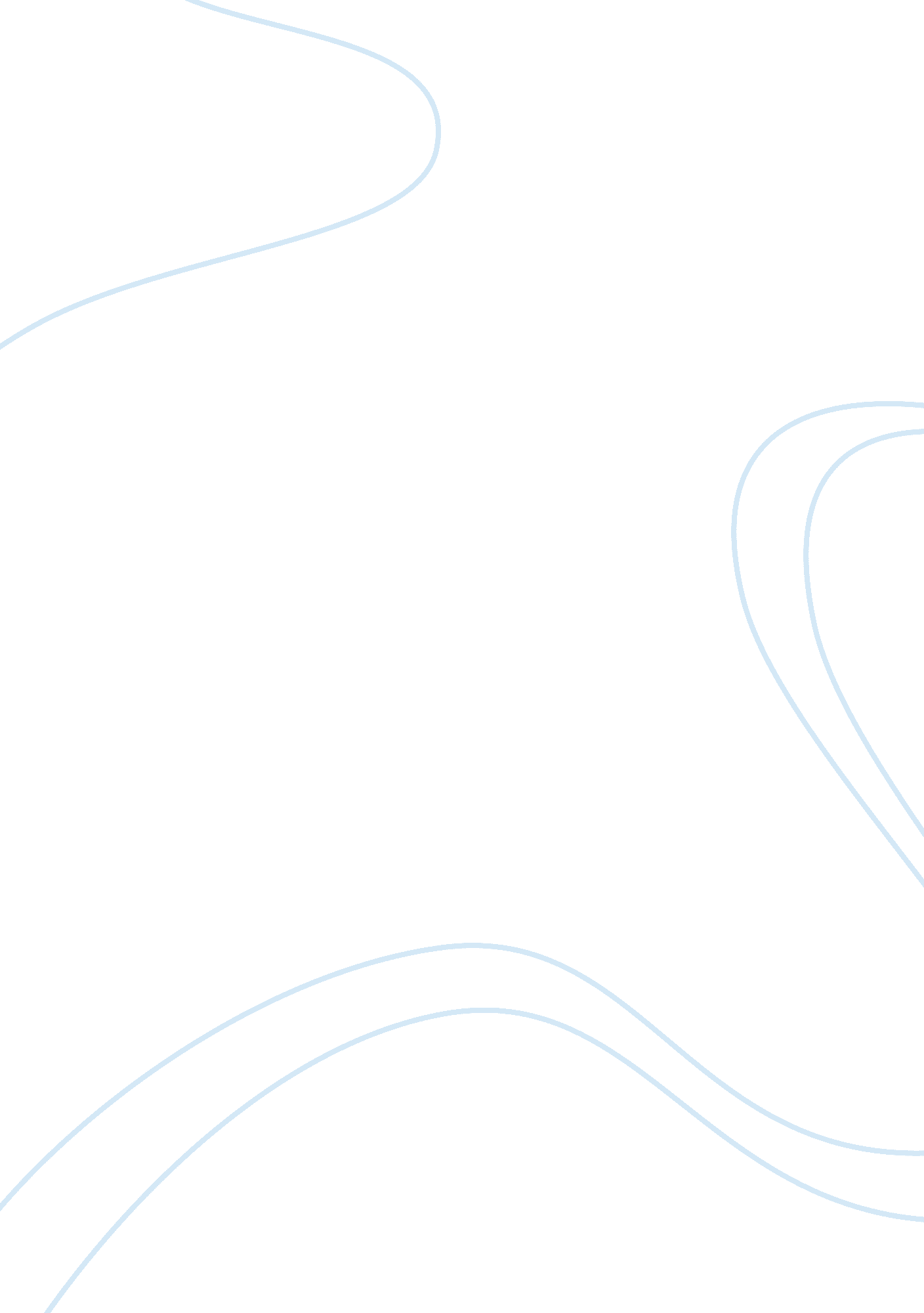 Learning team discussionBusiness, Management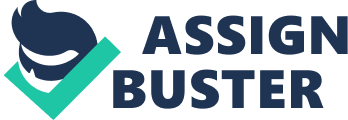 Succession planning is a sequence of career development as career development plays an important part in succession planning. This helps to save the organization from a probable disaster that may occur due to a position left by an executive or any key position holder. It also helps to build strong leadership in the organization to cope up with the change. It keeps things going smooth and saves and economizes the cost of recruiting another leader when the position is vacant. It works well to keep people involved and motivated to grow and reach a higher level in the organization. 